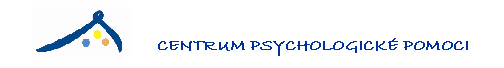 za dodavatele:					za odběratele:		Ing. Roman Blaszczok				Mgr. Renáta Chytrová, ředitelka						Dodavatel tuto objednávku přijímá dne:  16.12.2021				Objednávkač.2190/076ze dne16.12.2021odběrateldodavatelCentrum psychologické pomociCentrum psychologické pomociCentrum psychologické pomociDLNK s.r.o.příspěvková organizacepříspěvková organizaceT.G. Masaryka 1427Na Bělidle 815, 733 01  Karviná - FryštátNa Bělidle 815, 733 01  Karviná - FryštátNa Bělidle 815, 733 01  Karviná - FryštátNa Bělidle 815, 733 01  Karviná - Fryštát549 01 Nové Město nad Metují549 01 Nové Město nad Metují549 01 Nové Město nad MetujíTel.: xxxIČ: 26012162Email: faktury@cepp.cz, chytrova@cepp.czEmail: faktury@cepp.cz, chytrova@cepp.czEmail: faktury@cepp.cz, chytrova@cepp.czEmail: faktury@cepp.cz, chytrova@cepp.czIČO: 00847267 - nejsme plátci DPHIČO: 00847267 - nejsme plátci DPHIČO: 00847267 - nejsme plátci DPHBankovní spojení: Komerční banka Bankovní spojení: Komerční banka Bankovní spojení: Komerční banka Číslo účtu: 63635791/0100Číslo účtu: 63635791/0100příjemcetermín dodánído 31.12.2021do 31.12.2021Centrum psychologické pmociCentrum psychologické pmociCentrum psychologické pmocivystavilIng. Anna StanowskáIng. Anna Stanowskápříspěvková organizacepříspěvková organizacetelefonxxxNa Bělidle 815, 733 01 Karviná - FryštátNa Bělidle 815, 733 01 Karviná - FryštátNa Bělidle 815, 733 01 Karviná - Fryštáte-mailstanowska@cepp.czstanowska@cepp.czdruh zbožíMJmnožstvícena Kč/MJcelkem KčNotebook HP ProBook 455 8GNotebook HP ProBook 455 8GNotebook HP ProBook 455 8GNotebook HP ProBook 455 8GNotebook HP ProBook 455 8GNotebook HP ProBook 455 8GNotebook HP ProBook 455 8GNotebook HP ProBook 455 8Gks1519 355,80   290 037,00C e l k e m 290 037,00